ЗАЦВЯРДЖАЮДырэктар дзяржаўнай установы адукацыі“Гімназія г. Дзяржынска”(подпіс)   Л. С. Паўхлеб10.10.2017Планправядзення выхаваўчай работы ў гімназічную суботу 14 кастрычніка 2017 годаПраектнае напаўненне: “Я РУКІ МАТЧЫНЫ ЦАЛУЮ…”Намеснік дырэктара па выхаваўчай рабоце                          (подпіс)                   А.А. Новік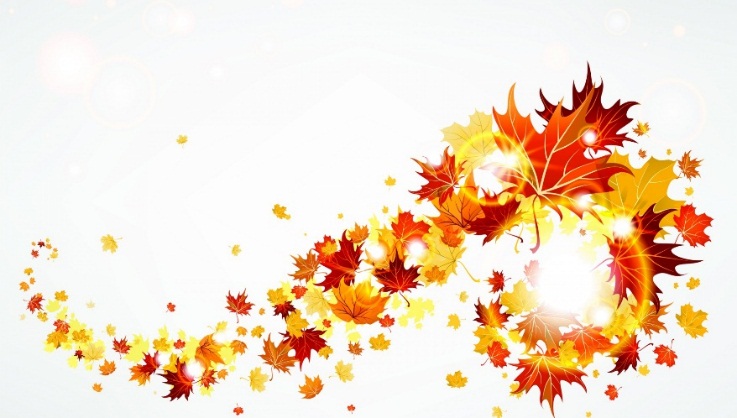 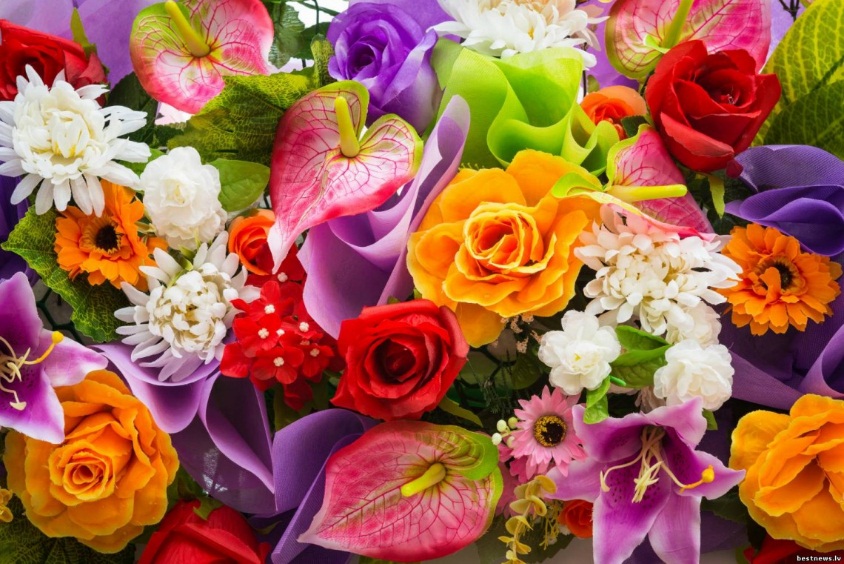 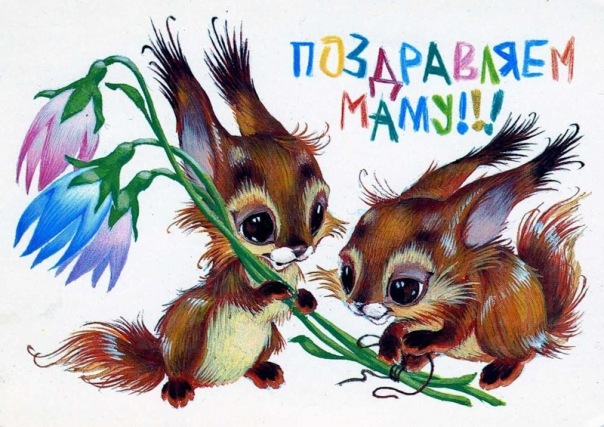 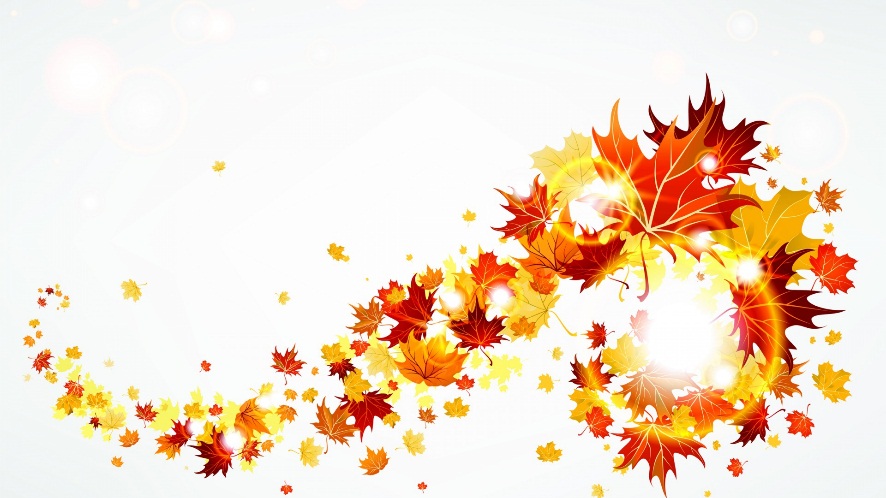 МерыпрыемстваЧас правядзенняЧас правядзенняАдказныяАдказныяМесца правядзенняФізкультурна-аздараўленчая дзейнасцьФізкультурна-аздараўленчая дзейнасцьФізкультурна-аздараўленчая дзейнасцьФізкультурна-аздараўленчая дзейнасцьФізкультурна-аздараўленчая дзейнасцьФізкультурна-аздараўленчая дзейнасцьДзень здароўя “Здаровы я – здаровая сям’я!”, 6, 7, 8 кл. (па асобн. прагр.)09.00-12.0009.00-12.00Басалай У.І., Хацкевіч І.С.Басалай У.І., Хацкевіч І.С.Спарт. зала Спартыўныя гульні15.00-18.0015.00-18.00Доўнар Д.І.	Доўнар Д.І.	Спарт. залаСпартыўныя эстафеты, прысвечаныя Святу мам, 4 “А”, 4 “Б” кл.10.00-11.0010.00-11.00Доўнар Д.І.Доўнар Д.І.Спарт. залаАб’яднанне па інтарэсах “Белая ладдзя”09.00-09.4509.00-09.45Усніч С.Р.Усніч С.Р.Каб. № п2Аб’яднанне па інтарэсах “Таеквандо”13.00-14.0013.00-14.00Макаранка В.С.Макаранка В.С.Спарт. залаЗаняткі клуба юных выратавальнікаў-пажарных 11.00-12.0011.00-12.00Доўнар Д.І.Доўнар Д.І.Каб. № п2Турысцка-краязнаўчая дзейнасцьТурысцка-краязнаўчая дзейнасцьТурысцка-краязнаўчая дзейнасцьТурысцка-краязнаўчая дзейнасцьТурысцка-краязнаўчая дзейнасцьТурысцка-краязнаўчая дзейнасцьУдзел у раённым спартыўна-турыстычным свяце “Тата, мама, я – турысцкая сям’я”Пач.: 10.00Пач.: 10.00Сцяпанаў І.Ф.Сцяпанаў І.Ф.РЦТіКІнтэлектуальная дзейнасцьІнтэлектуальная дзейнасцьІнтэлектуальная дзейнасцьІнтэлектуальная дзейнасцьІнтэлектуальная дзейнасцьІнтэлектуальная дзейнасцьЗаняткі міжшкольнага педагагічнага класаЗ 09.00З 09.00Нам. дырэктара Асадчая І.І.Нам. дырэктара Асадчая І.І.Кабінеты 2, 3 паверхаў“Што прынёс нам паштальён?” – круглы стол, агляд перыядычных выданняў для дзяцей і падлеткаў, прагляд  фільма “Як выпускаюць газеты” і “Як працуе пошта?”  да Сусветнага дня пошты (09.10)10.00-11.0010.00-11.00БібліятэкарХарлап А.М.БібліятэкарХарлап А.М.Бібліятэка“Пісьменнікі-юбіляры” – выстава да 135-годдзя Я. КоласаНа працягу дняНа працягу дняБібліятэкарХарлап А.М.БібліятэкарХарлап А.М.Бібліятэка“Пад зоркай маці” - гісторыя свята, прагляд прэзентацыі11.00-11.3011.00-11.30БібліятэкарХарлап А.М.БібліятэкарХарлап А.М.Бібліятэка“Моя мама –  лучшая на свете» - гутарка з элементамі гульні, 3-4 кл.11.30-12.1511.30-12.15БібліятэкарХарлап А.М.БібліятэкарХарлап А.М.БібліятэкаАб’яднанне па інтарэсах “Юны журналіст”11.00-11.4511.00-11.45Мінько К.А.Мінько К.А.Каб. № 26Студыя “Крэатыўчык”12.30-13.4512.30-13.45Ільюшэнка Л.І.Ільюшэнка Л.І.Каб. № 7Аб’яднанне па інтарэсах “Юны робататэхнік”09.00-10.4509.00-10.45Дошчачка М.Р.Дошчачка М.Р.Каб. № 31Аб’яднанне па інтарэсах “Лега-канструяванне”10.50-12.2510.50-12.25Дошчачка М.Р.Дошчачка М.Р.Каб. № 32Аб’яднанне па інтарэсах “Робататэхніка”11.00-12.4511.00-12.45Пашкевіч Т.Ю.Пашкевіч Т.Ю.Каб. № 31Аб’яднанне па інтарэсах “Ключ да поспеху”11.00-11.4511.00-11.45Кандыбайла Г.М.Кандыбайла Г.М.Каб. № п4Факультатыўныя заняткі па фізіцыЗгодна раскладуЗгодна раскладуБычкевіч А.П., Доўнар М.Л.Бычкевіч А.П., Доўнар М.Л.Каб. № 37,каб. № 38Пасяджэнне клуба “Кліа”14.00-15.0014.00-15.00Бурцава С.У.Бурцава С.У.Каб. № 35Музычна-эстэтычная дзейнасцьМузычна-эстэтычная дзейнасцьМузычна-эстэтычная дзейнасцьМузычна-эстэтычная дзейнасцьМузычна-эстэтычная дзейнасцьМузычна-эстэтычная дзейнасцьФакультатыўныя заняткі музычнай накіраванасціПа графікуПа графікуНам. дырэктара Асадчая І.І.Нам. дырэктара Асадчая І.І.Згодна графікаАб’яднанне па інтарэсах “Sweet-дызайн”11.40-12.2512.30-13.1511.40-12.2512.30-13.15Ярашкова В.С.Ярашкова В.С.Каб. 25Заняткі гуртка “ЮІДР” (падрыхтоўка гульні для пач. класаў “Добрая дарога дзяцінства”)15.00-16.0015.00-16.00Галавацкая Г.А.Галавацкая Г.А.Каб. 36Удзел у абласным творчым конкурсе чытальнікаў польскай паэзіі   Пач.: 11.00Пач.: 11.00Шчарбіна Б.У.Шчарбіна Б.У.г. МінскСвята да Дня Маці “Мы будем вечно прославлять ту женщину, чьё имя мать!”, 4 “В”, 4 “М” кл.10.00-11.3010.00-11.30Калпак І.С.,Гойшык В.У.Калпак І.С.,Гойшык В.У.Каб. 13пГрамадска-карысная дзейнасцьГрамадска-карысная дзейнасцьГрамадска-карысная дзейнасцьГрамадска-карысная дзейнасцьГрамадска-карысная дзейнасцьГрамадска-карысная дзейнасцьАб’яднанне па інтарэсах “Масцярыца”09.00-10.3509.00-10.35Дрозд Л.С.Дрозд Л.С.Швейная майстэрняАб’яднанне па інтарэсах “Чароўная мазаіка”10.00-11.3510.00-11.35Ільюшэнка Л.І.Ільюшэнка Л.І.Каб. № 7Аб’яднанне па інтарэсах “Мастацкая разьба і выпальванне па дрэве” (ЦТДіМ)10.00-12.0010.00-12.00Чыжык Р.А.Чыжык Р.А.Майстэрня для хлопч.Дзейнасць дзіцячых грамадскіх аб’яднанняўДзейнасць дзіцячых грамадскіх аб’яднанняўДзейнасць дзіцячых грамадскіх аб’яднанняўДзейнасць дзіцячых грамадскіх аб’яднанняўДзейнасць дзіцячых грамадскіх аб’яднанняўДзейнасць дзіцячых грамадскіх аб’яднанняўАкцыя з удзелам піянераў дружыны “Спадчына”, членаў ПА ГА “БРСМ”“Не забудзьцеся павіншаваць матулю”10.00-12.0010.00-12.00Дубоўская В.А.,Галавацкая Г.А.Дубоўская В.А.,Галавацкая Г.А.Хол 1 паверхаПадрыхтоўка да шоў-праграмы “Містар гімназія – 2017”12.00-13.0012.00-13.00Дубоўская В.А.,Галавацкая Г.А.Дубоўская В.А.,Галавацкая Г.А.Каб. № 43Акцыя “Мая праца ўліваецца ў працу маёй Айчыны!” (збор макулатуры)09.00-10.0013.00-14.0009.00-10.0013.00-14.00Дубоўская В.А.,Галавацкая Г.А.Дубоўская В.А.,Галавацкая Г.А.Майстэрня хлопчыкаўСППССППССППССППССППССППСКансультацыі СППСКансультацыі СППС09.00-12.30Педагог сацыяльны Фурса І.В.Каб. № п4Каб. № п4Заняткі ў міжшкольным педагагічным класе (уводзіны ў педагагогіку)Заняткі ў міжшкольным педагагічным класе (уводзіны ў педагагогіку)09.00-10.3012.30-14.00Пед.-псіхолаг Кандыбайла Г.М.Каб. № 21Каб. № 21